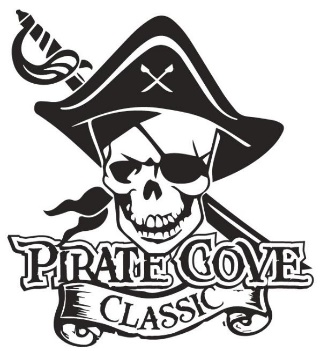 Business AdvertisingName: _______________________________________________________________________Company: ____________________________________________________________________Address:______________________________________________________________________Phone: _____________________________  E-mail: __________________________________Deadline for submission is October 7, 2019 Please e-mail copy of form and artwork to pccsponsors.ads@gmail.com Preferred file formats: hi-res JPEG, PDF files. Enclose completed, payment, checks made out to PRBB, and mail to:Porter Ridge Band Boosters/PCCP. O. Box 1624Indian Trial, NC  28079Or place in the lock box in the band room office.  Questions? contact us at pccsponsors.ads@gmail.comThank you for your support!First Mate AdsA Pirate’s First Mate ad is an opportunity for family and friends to share a special message with any band member.  Each ad is business card size.  Complete this form and return it with payment to the lock box located in the band room office.  OR mail to Porter Ridge Band Boosters/PCCP. O. Box 1624Indian Trial, NC  28079Make checks payable to PRBB.Deadline for submittals is October 10, 2019Ad content may be emailed to pccsponsors.ads@gmail.com Please note, no verbal submissions will be recognized.  All paperwork must be submitted and payment verified before inclusion in the program.Name of person you are honoring: _________________________________________________________Message: ____________________________________________________________________________________________________________________________________________________________________________________________________________________________________________________________________________________________________________________________________________From: _______________________________________________________________________________In case there are questions please provide the following - Purchaser Name: _________________________________________ Phone: _______________________Email: _______________________________________________________________________________Questions? Contact us at pccsponsors.ads@gmail.com Thank you for your support!QTYAd SizeCostTotalBusiness Card $251/4 Page$351/2 Page$65Full Page$100 Full Color Back Cover$200